Примерный вариант КИМа для поступающих в 11 класс1.  Тип 1 № 38853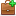 Самостоятельно подберите наречие меры (степени), которое должно стоять на месте пропуска во втором предложении текста. Запишите это наречие.Интенсификация деятельности человека в последнее столетие привела к значительному нарушению сложившегося в природе равновесия, в результате чего возникло множество проблем, связанных с защитой окружающей среды.Среди […] серьезных проблем экологического плана наибольшее беспокойство вызывает нарастающее загрязнение воздушного бассейна Земли примесями, имеющими антропогенную природу. Атмосферный воздух является основной средой деятельности биосферы, в том числе человека. В период промышленной и научно-технической революции увеличился объем эмиссии в атмосферу газов и аэрозолей антропогенного происхождения. По ориентировочным данным ежегодно в атмосферу поступают сотни миллионов тонн оксидов серы, азота, галогенопроизводных и других соединений. Основными источниками атмосферных загрязнений являются энергетические установки, в которых используется минеральное топливо, предприятия черной и цветной металлургии, химической и нефтехимической промышленности, авиационный и автомобильный транспорт.Попадая в атмосферу, многие загрязнения подвергаются химическим или фотохимическим превращениям с участием компонентов воздуха. Конечные продукты химических превращений удаляются из атмосферы с осадками или выпадают на поверхность Земли с аэрозолями. Попадая на поверхность биологических объектов, строительных конструкций и других предметов, загрязнения и продукты их превращения интенсифицируют физико-химические процессы разрушения органических веществ, металлов и неорганических материалов.Ущерб, наносимый живой природе атмосферными загрязнениями и продуктам производственной деятельности человека, трудно оценить, но гибель лесов, загрязнение водных бассейнов, распространение аллергических заболеваний, нарушение биологического равновесия в экосистемах не в последнюю очередь связаны с высокими концентрациями агрессивных примесей в атмосфере.По материалам https://bobych.ru/referat/2.  Тип 2 № 45135В тексте выделено пять слов. Укажите варианты ответов, в которых лексическое значение выделенного слова соответствует его значению в данном тексте. Запишите номера ответов.1)  МНОЖЕСТВО. В математике совокупность элементов, объединённых по какому-то признаку. Теория множеств.2)   ПЛАН. Чертёж, изображающий на плоскости какую-то местность, сооружение. План города.3)  СОЕДИНЕНИЕ. Вещество, в котором атомы одного или различных элементов находятся в определённой химической связи. Соединение молекул водорода и кислорода.4)  ПРОДУКТЫ. Предмет или результат чего-либо (обработки, переработки и т. д.). Продукты обмена.5)  ПРЕДМЕТ. Круг знаний, образующий особую дисциплину преподавания. Он успевал по всем школьным предметам.3.  Тип 3 № 38852Укажите варианты ответов, в которых даны верные характеристики фрагмента текста. Запишите номера этих ответов.1)  В тексте чаще других используются слова, обозначающие качества, свойства предметов, их признаки (существительные, прилагательные, наречия), что служит основой текста-описания.2)  Сферой применения данного текста является сфера делопроизводства.3)  Для текста характерно стремление к синтаксической компрессии  — к сжатию, увеличению объема информации при сокращении объема текста, поэтому часто встречаются словосочетания имен существительных, в которых в функции определения выступает родительный падеж имени (продуктами деятельности, концентрацией примесей).4)  Характерная черта научного стиля  — высокая терминологичность (насыщенность терминами).5)  Чтобы эффективно воздействовать на читателя, на его воображение и чувства, автор текста использует эпитеты, сравнения, метафоры и другие образные средства, прибегает к помощи разговорных и даже просторечных слов и оборотов, фразеологических выражений, усиливающих эмоциональное воздействие речи.4.  Тип 4 № 45326Укажите варианты ответов, в которых верно выделена буква, обозначающая ударный гласный звук. Запишите номера ответов.ИконописьсливОвыйпОгнутыйгрУшевыйкровоточИть5.  Тип 5 № 6297В одном из приведённых ниже предложений НЕВЕРНО употреблено выделенное слово. Исправьте лексическую ошибку, подобрав к выделенному слову пароним. Запишите подобранное слово.Чтобы получить льготы на санаторно-курортное лечение, необходимо ПРЕДСТАВИТЬ документы, перечисленные ниже.Сильный прибой и КАМЕНИСТЫЙ берег сделали пляж непригодным для купания.В усадьбе сохранились уникальные липовые аллеи, ВЕКОВЫЕ дубы и высаженные в прошлом веке сибирские кедры.Как специалист-технолог, Николай рассчитывал устроиться на одном из фарфоровых или СТЕКЛЯННЫХ заводов региона.Ему была ПРЕДОСТАВЛЕНА возможность повысить свою квалификацию.6.  Тип 6 № 13850Отредактируйте предложение: исправьте лексическую ошибку, заменив неверно употреблённое слово. Запишите подобранное слово, соблюдая нормы современного русского литературного языка.Василий Алексеевич звёзд с неба не ловил, но всё же был довольно опытным в военном деле командиром, прошедшим хорошую школу в Семилетнюю войну.7.  Тип 7 № 41В одном из выделенных ниже слов допущена ошибка в образовании формы слова. Исправьте ошибку и запишите слово правильно.любимые ПРОФЕССОРАНАИБОЛЕЕ РЕШИТЕЛЬНО поступилв ДВУХСТАХ метрахна ИХ территорииОБГРЫЗАННОЕ яблоко8.  Тип 8 № 7566Установите соответствие между грамматическими ошибками и предложениями, в которых они допущены: к каждой позиции первого столбца подберите соответствующую позицию из второго столбца.ГРАММАТИЧЕСКИЕ ОШИБКИА)  нарушение в построении предложения с причастным оборотомБ)  нарушение связи между подлежащим и сказуемымВ)  ошибка в построении предложения с деепричастным оборотомГ)  нарушение в построении предложения с несогласованным приложениемД)  неправильное употребление падежной формы существительного с предлогомПРЕДЛОЖЕНИЯ1)   Современная любительская астрономия — это престижное хобби, в которое многие вкладывают тысячидолларов.2)  По окончании сеанса на выходе из кинозала каждый посетитель обязан лично сдать 3D очки контролеру.3)  В повести А. С. Пушкина «Дубровском» изображены картины крепостного прошлого России.4)  В «Василии Тёркине» автор восхищается подвигом русского солдата, сохраняющим верность долгу и отчизне.5)  Благодаря обучения в медицинском институте Устименко стал работать сельским врачом.6)  Приводя примеры истинной любви, многие учащиеся обращались к «Гранатовому браслету».7)  Кто, как не сама природа, научила будущего скульптора пристальнее вглядываться в формы предметов?8)  Создавая метеорологический прогноз, учёными обрабатывается большой статистический материал.9)  Главная цель науки — доставлять людям внутреннее удовлетворение, а не приносить материальные выгоды.Запишите в ответ цифры, расположив их в порядке, соответствующем буквам:9.  Тип 9 № 45061Укажите варианты ответов, в которых во всех словах одного ряда пропущена одна и та же буква. Запишите номера ответов.1)  заг..релый, непром..каемый, к..мендант2)  оп..раться, см..нать (траву), поч..татель (таланта)3)  укр..титель (тигров), благосл..вить, симп..тичный4)  посв..щение (другу), недос..гаемый, у..звить5)  бл..стеть, с..дина (в волосах), прим..рять (поссорившихся)10.  Тип 10 № 14573Укажите варианты ответов, в которых во всех словах одного ряда пропущена одна и та же буква. Запишите номера ответов.1)  ро..черк, не..гибаемый, пере..дать;2)  пр..интересный, пр..тендент, пр..творяется (в жизнь);3)  без..скусный, за..нтересованный, во..стину;4)  поз..вчера, не..бозримый, ..твергнуть;5)  без..ядерный, п..едестал, из..ян.11.  Тип 11 № 18182Укажите варианты ответов, в которых в обоих словах одного ряда пропущена одна и та же буква. Запишите номера ответов.1)  улыбч..вый, ноч..вать2)  кра..шек, тем..чко3)  велотренаж..р, туш..нка4)  развед..вательный, размаз..вать5)  слев.., вин..ватый12.  Тип 12 № 14494Укажите варианты ответов, в которых во всех словах одного ряда пропущена одна и та же буква. Запишите номера ответов.1)  скоропорт..щиеся, донос..тся (звуки)2)  перелов..т (рыбаки), мо..щиеся3)  дорогосто..щая, выкрикива..щая4)  посыла..мый, наруша..т (водитель)5)  оклеива..мый, (верхушка дерева) спил..тся13.  Тип 13 № 131Определите предложение, в котором НЕ со словом пишется СЛИТНО. Раскройте скобки и выпишите это слово.Это был никому (не)известный артист.Часто (не)достаёт решительности, чтобы отстоять свои убеждения.Мне пришлось пережить (не)поддающийся описанию ужас.В нем (не)было ни совести, ни доброты, ни честности.Никто (не)мог назвать его злым человеком.14.  Тип 14 № 5536Определите предложение, в котором оба выделенных слова пишутся СЛИТНО. Раскройте скобки и выпишите эти два слова.(НЕ)СМОТРЯ на университет и театр, жить в городе было КАК(ТО) скучновато.(ПО)НАЧАЛУ не стоит тренироваться (В)ПОЛНУЮ силу.Сергей (НА)ИЗУСТЬ знал правила дорожного движения и теоретическую часть экзамена сдал (С)ЛЁТУ.Мухтар (ПО)ДОЛГУ недвижно лежал у двери, Марья не раз пыталась отвлечь его от тяжёлых собачьих дум едой, но всё было (В)ПУСТУЮ.(ПО)ТОМУ, как человек одет, часто делается вывод о его служебном статусе, профессии, а ТАК(ЖЕ) о его положении в обществе.15.  Тип 15 № 3584Укажите все цифры, на месте которых пишется одна буква Н.Цифры укажите в порядке возрастания.Непроше(1)ые гости подошли к струга(2)ому столу, на котором были расставле(3)ы деревенские яства: яйца, картошка, огурцы и клюкве(4)ый морс в глиня(5)ом кувшине.16.  Тип 16 № 23Расставьте знаки препинания. Укажите предложения, в которых нужно поставить ОДНУ запятую. Запишите номера этих предложений.1)  Кто умолял меня о встрече и тем самым склонил к предательству интересов фирмы?2)  Сердце Курочкина скатилось под уклон «русских горок» и бешено забилось где-то в районе солнечного сплетения.3)  Мальчишки и девчонки нашего класса а также их родители приняли участие в школьном спектакле.4)  От домов во все стороны шли ряды деревьев или кустарников или цветов.5)  В России континентальный климат и здесь особенно суровая зима.17.  Тип 17 № 3159Расставьте все знаки препинания: укажите цифру(-ы), на месте которой(-ых) в предложении должна(-ы) стоять запятая(-ые).Сейчас (1) смущённый (2) он стоял перед нами (3) теребя платок (4) и (5) что-то рассматривая под ногами.18.  Тип 18 № 972Расставьте все недостающие знаки препинания: укажите цифру(-ы), на месте которой(-ых) в предложении должна(-ы) стоять запятая(-ые).А вы (1)надменные потомки (2)Известной подлостью прославленных отцов,Пятою рабскою поправшие обломкиИгрою счастия обиженных родов!Вы(3) жадною толпой стоящие у трона,Свободы, Гения и Славы палачи!Таитесь вы под сению закона,‎Пред вами суд и правда  — всё молчи!..Но есть и божий суд(4) наперсники разврата!‎Есть грозный суд: он ждёт;‎Он недоступен звону злата,И мысли, и дела он знает наперёд.Тогда напрасно вы прибегнете к злословью  —‎Оно вам не поможет (5)вновь,И вы не смоете всей вашей черной кровью‎Поэта (6)праведную кровь!(Михаил Лермонтов)19.  Тип 19 № 4259Расставьте все знаки препинания: укажите цифру(-ы), на месте которой(-ых) в предложении должна(-ы) стоять запятая(-ые).Тем временем (1) пожилой хозяин (2) на лице (3) которого (4) было написано истинное добродушие (5) с искренним участием расспрашивал меня о путешествии.20.  Тип 20 № 4494Расставьте все знаки препинания: укажите цифру(-ы), на месте которой(-ых) в предложении должна(-ы) стоять запятая(-ые).Новый агроном ещё утром предупреждал (1) что приближается мощный грозовой фронт (2) и (3) что (4) если не начать уборку пшеницы (5) то она поляжет под дождём и сгниёт.21.  Тип 21 № 18113Найдите предложения, в которых запятая(-ые) ставится(-ятся) в соответствии с одним и тем же правилом пунктуации. Запишите номера этих предложений.(1)Холм на берегу реки Чепца является одним из красивейших мест Удмуртии, с него открывается великолепный вид на окрестности: далеко внизу петляет река, к горизонту мягкими волнами поднимаются холмы, поросшие елями.(2)До наших дней дошло множество легенд о происхождении названия этой горы, и, по преданиям, у горы Байгурезь было два названия. (3)Первое  — Байгурезь, которое в переводе с удмуртского значит «богатая гора». (4)Второе название горы  — Бакгурезь, что означает «немая гора». (5)Легенда гласит, будто давным-давно у подножия горы жил богатый мельник, у которого была одна дочь. (6)Когда пришла пора выдавать девушку замуж, мельник заявил, что дочь свою отдаст только за того человека, который поднимется на гору по самому крутояру. (7)Никто из претендентов не смог покорить гордую гору, поскольку не знал о том, что у духа горы нужно попросить благословения. (8)А в одной из окрестных деревень жил юноша: ловкий, красивый, умный, но глухонемой. (9)Когда он попросил руки дочери мельника, тот указал ему на гору  — юноша попросил благословения и, быстро забравшись на вершину, чудесным образом якобы обрёл дар речи.22.  Тип 22 № 1966Какие из высказываний соответствуют содержанию текста? Укажите номера ответов.Цифры укажите в порядке возрастания.1)  Милосердие, сострадание к людям, жертвенность всегда были в традиции у великих русских писателей.2)  Любовь к чтению иногда начинается с чтения первых, подаренных к празднику книг.3)  Чтение книг  — это прежде всего постижение самого себя, осознание смысла своей жизни.4)  В литературе XX века, в отличие от классической, нет писателей, чьё творчество вызывало бы сильнейший отклик в душах читателей.5)  Книги не должны приносить боль.(1)В конце жизни Гёте сказал: (2)«Добрые люди не знают, как много времени и труда необходимо, чтобы научиться читать. (3)Я затратил на это восемьдесят лет и всё ещё не могу сказать, что достиг цели».(4)Действительно, читать  — это осмысливать жизнь, себя самого в этой жизни. (5)Книги пишут в расчёте на тех людей, которые способны сопереживать и тем соучаствовать в творчестве. (6)А тут многое нужно, в том числе и мудрость, и опыт жизни... (7)Тогда словом ли, фразой ли коснулся чего-то в душе и  — «Минувшее проходит предо мною...». (8)«Нельзя представить себе, как это трудно, хотя и кажется, что быть простым очень просто,  — говорил Пушкин.  — (9)Все те, которые обладают этим даром, поэты с будущностью, особенно если эти свойства проявляются в ранней молодости, потому что вообще молодые поэты редко бывают просты».(10)Впервые серьёзно начал я читать, когда ко дню рождения подарили мне книгу Льва Толстого «Хаджи-Мурат», голубую, с серебряным тиснением. (11)Эта книга оказалась для меня особенной на всю дальнейшую мою жизнь. (12)Я не только её вид помню, но помню запах, хотя нет сомнений, что это просто запах клея и коленкора...(13)Я всегда завидовал моим сверстникам, у кого были и сохранились отцовские библиотеки. (14)Мне же многое приходилось открывать поздно. (15)Бунина, Хемингуэя, Ремарка я прочёл только в конце сороковых  — середине пятидесятых годов. (16)А потом были годы, когда я пытался во что бы то ни стало объять необъятное и перечитал массу книг.(17)В разные годы разные книги и разные писатели становятся интересней, нужней. (18)Но богом для меня был и остался Лев Толстой...(19)Все великие книги созданы страданием и любовью к людям. (20)И если книга причинит вам боль, это боль исцеляющая. (21)Эта боль вызвана состраданием, сочувствием к другому, а такое сочувствие и должна вызывать литература, чтобы в людях не угасло человеческое. (22)Литература до тех пор жива, пока она рассказывает о человеке, о человечном и бесчеловечном в нём, то есть о Добре и Зле, творит Добро. (23)Я сейчас говорю, по сути, о традициях русской литературы. (24)Толстой, например, едет на голод, едет с дочерью, дочь ходит по избам, где тиф. (25)Ну ладно сам, но пустить дочь?! (26)По-другому совесть не позволяла. (27)А Чехов разве не отправился спасать от холеры, в жуткую эпидемию, как будто не существовало угрозы самому заразиться? (28)Но для него вопрос  — лечить или не лечить, разумеется, не возникал. (29)Так всегда было. (30)И не только в России Толстого и Чехова. (31)Какие традиции великой русской литературы продолжает в XX веке Светлана Алексиевич? (32)То, что она сделала, её "Чернобыльская молитва",  — это творческий и нравственный подвиг. (33)Ездила несколько лет в зону, зная, что неминуемо схватит радиацию, что малые дозы тоже таят опасность, но не остановилась, написала книгу, которая буквально переворачивает душу.(34)Цена такого слова всегда велика. (35)А сейчас велика особенно, потому что в обществе нашем усталость и тусклое равнодушие. (36)И всё упорней пишут о том, что литература избавилась, наконец, от несвойственного ей  — быть совестью, болью, философией, историей человеческой души, а ведь к писателям не только за советом обращались. (37)Исповедовались.(По Г. Бакланову*)*Григорий Яковлевич Бакланов (1923-2009)  — русский советский писатель, публицист.23.  Тип 23 № 1967Какие из перечисленных утверждений являются верными? Укажите номера ответов.Цифры укажите в порядке возрастания.1)  В предложениях 23-32 содержится описание.2)  Предложения 1-3 подтверждают суждение, высказанное в предложении 4.3)  В предложениях 15-16 представлено повествование.4)  В предложениях 19-22 представлено рассуждение.5)  В предложении 33 нет повествования.24.  Тип 24 № 1968Из предложения 16 выпишите фразеологизм.25.  Тип 25 № 1975Среди предложений 10-16 найдите такое(-ие), которое(-ые) связано(-ы) с предыдущим при помощи формы слова и указательного местоимения. Напишите номер(-а) этого(-их) предложения(-ий).26.  Тип 26 № 1976Прочитайте фрагмент рецензии. В нём рассматриваются языковые особенности текста. Некоторые термины, использованные в рецензии, пропущены. Вставьте на места пропусков цифры, соответствующие номеру термина из списка.«Автор статьи, высказывая свою точку зрения, использует такое синтаксическое средство выразительности, как (А)_____ (предложение 22). Желая быть убедительным, Григорий Бакланов использует такие приёмы, как (Б)_____ («В разные годы разные книги и разные писатели» в предложении 17) и (В)_____ (предложения 2—3, 8-9). Такой троп, как (Г)_____ (предложение 22), образно определяет нравственный стержень литературного творчества».Список терминов:1)  ряды однородных членов2)  литота3)  лексический повтор4)  эпитеты5)  цитирование6)  диалектизм7)  развёрнутая метафора8)  риторический вопрос9)  восклицательные предложенияЗапишите в ответ цифры, расположив их в порядке, соответствующем буквам:AБВГДAБВГ